Publicado en Madrid el 10/10/2022 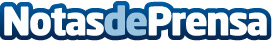 Ansiedad, miedo, angustia… Todo lo que se esconde detrás de un likeSegún un estudio de UNICEF, un 25% de los adolescentes españoles ha sentido alguna vez miedo en redes sociales, un 20% angustia y un 14% discriminación. Con motivo del Día Mundial de la Salud Mental, Qustodio advierte de los peligros que conllevan las redes sociales para la salud mental de los más jóvenesDatos de contacto:Clara Salazar619551429Nota de prensa publicada en: https://www.notasdeprensa.es/ansiedad-miedo-angustia-todo-lo-que-se-esconde Categorias: Nacional Educación Sociedad Entretenimiento E-Commerce Software Ocio para niños Dispositivos móviles Psicología http://www.notasdeprensa.es